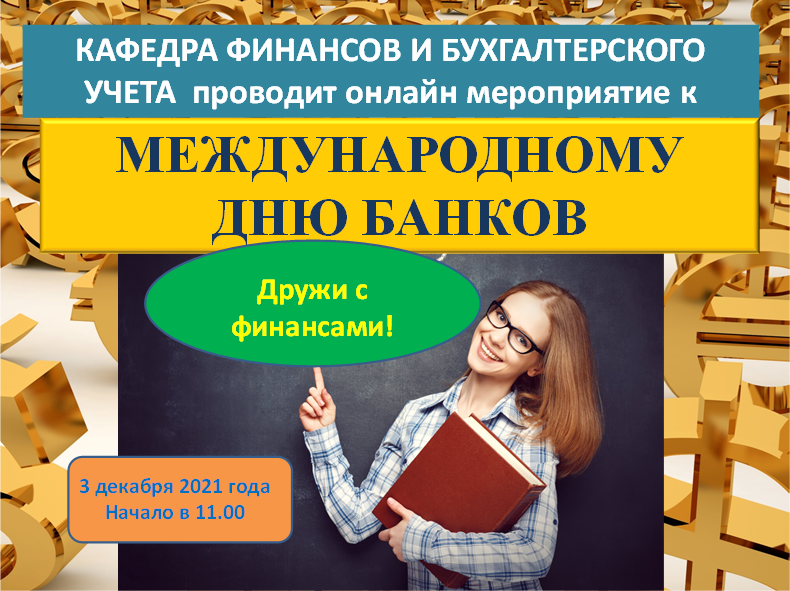 Кафедра финансов и бухгалтерского учета факультета экономики и управления Гродненского государственного университета имени Янки Купалы приглашает учащихся экономических специальностей колледжей принять участие в празднованииМеждународного дня банков 3 декабря 2021 годав формате онлайн (конференция в Zoom).Начало в 11.00В программе: поздравление студентов и представителей банка,
а также викторина «ДРУЖИ С ФИНАНСАМИ», по итогам которой победители получат памятные призы.Сначала участников просим подключиться к конференции Zoomhttps://us05web.zoom.us/j/5193833030?pwd=L012YU9aYWxxOElrMDgzR3dpY2JzZz09Идентификатор конференции: 519 383 3030Код доступа: y8WX1kДля прохождения викторины к международному дню банков
пройти по ссылке https://e-test.grsu.by/В разделе “Викторина к международному дню банков” нажать Подробнее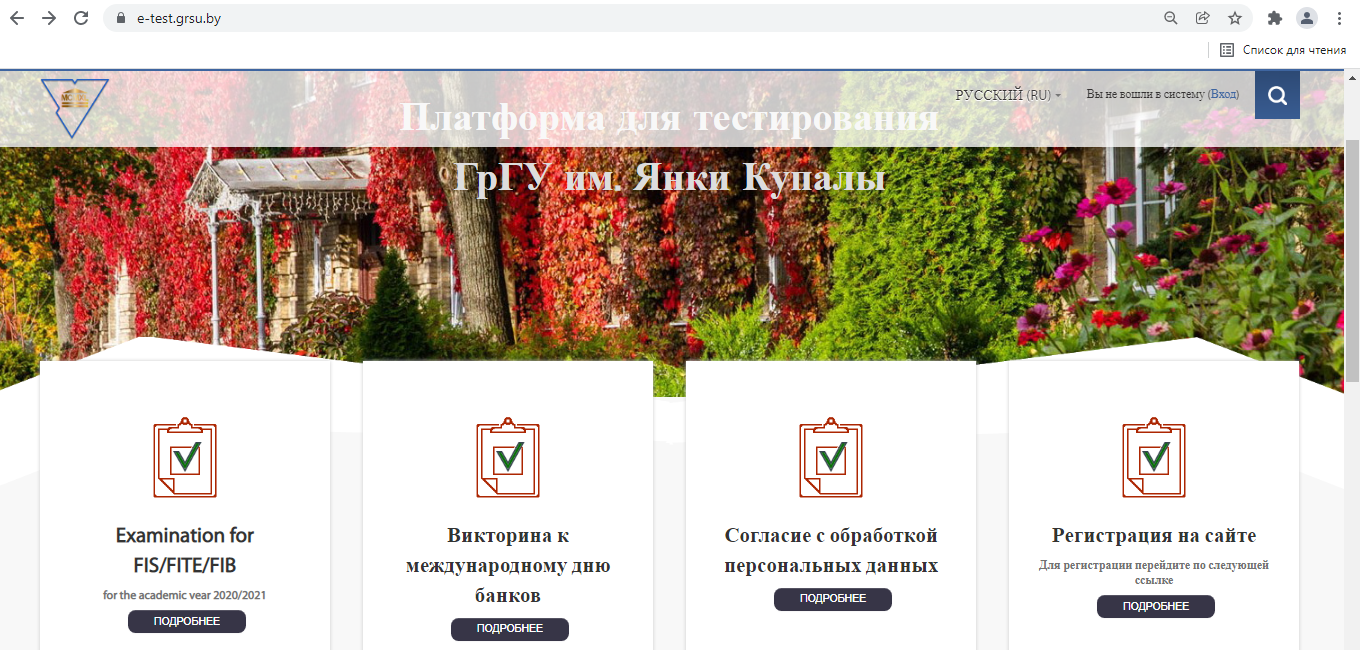 Далее нажать “СОЗДАТЬ УЧЕТНУЮ ЗАПИСЬ”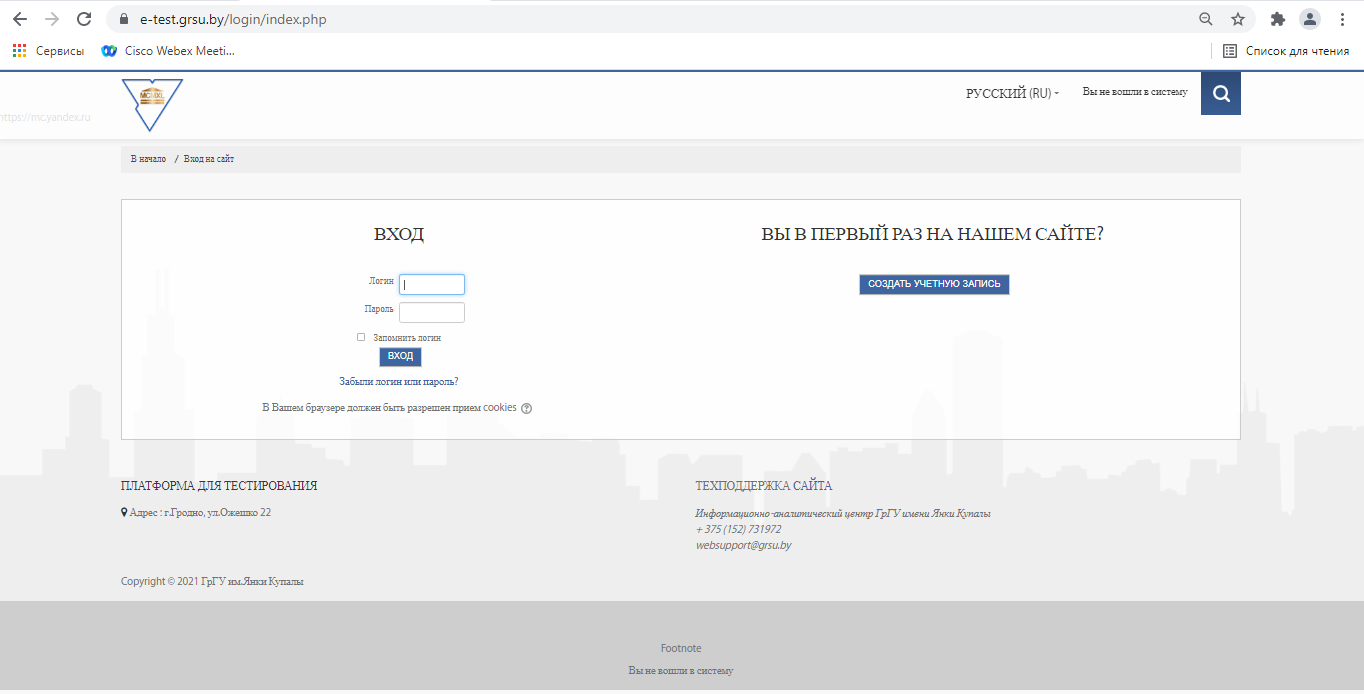 Далее заполнить обязательные поля (Помечены *), соблюдая все требования. Рекомендуем записать логин и пароль, чтобы не забыть!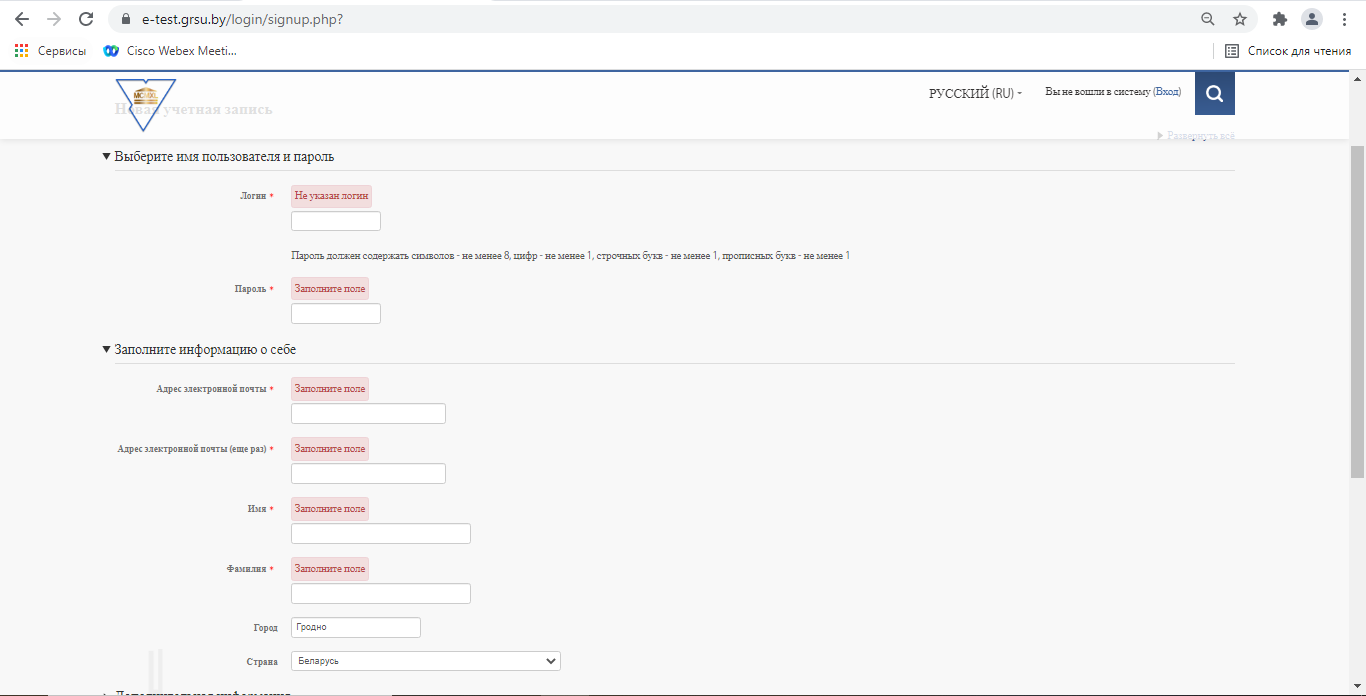 Далее заполнить дополнительную информацию и нажать “СОХРАНИТЬ”.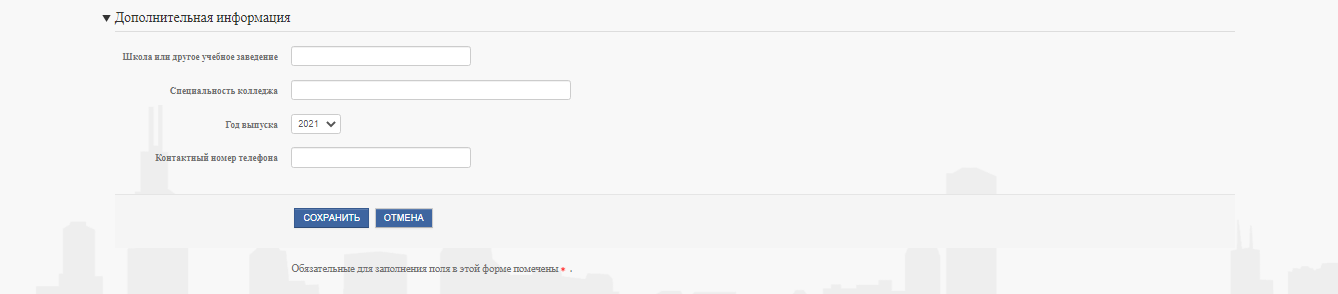 5). Далее войти, используя ранее созданные логин/пароль (см. пункт 3)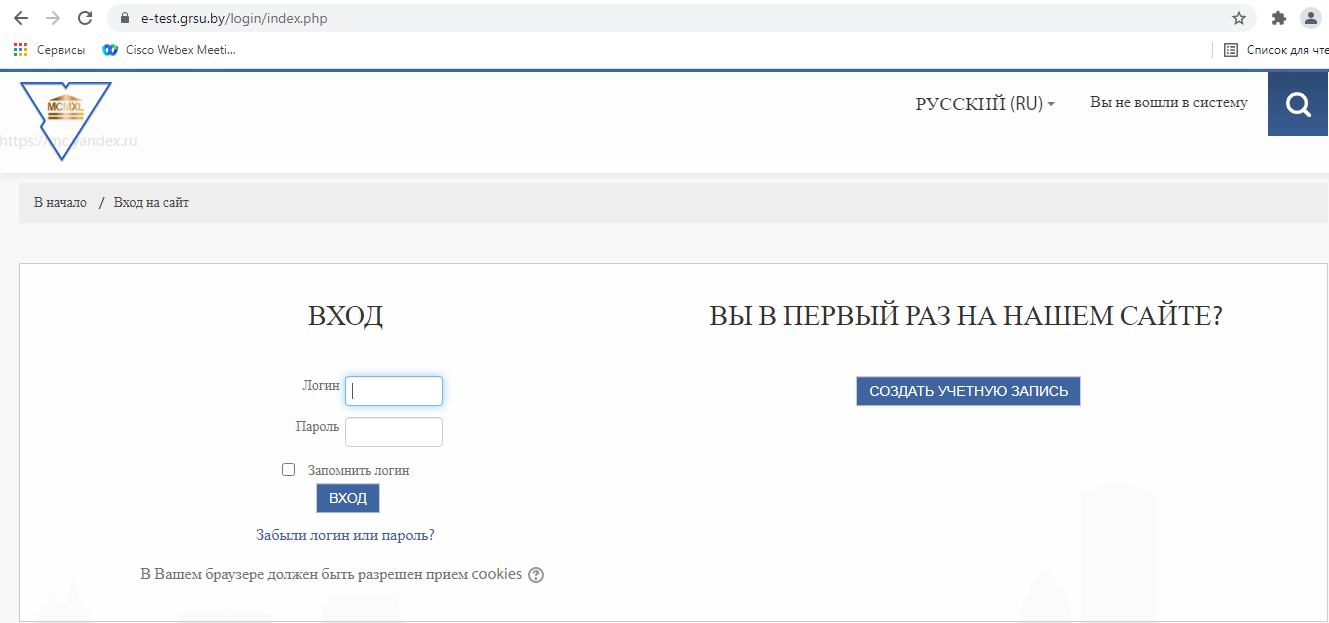 6). Далее нажать на тест “Международный день банков” и начать выполнение попытки. (Тест для решения будет доступен с 03.12.2021)